BackgroundMethodsRadon samples were collected for the purpose of this radon survey using the United States Environmental Protection Agency (US EPA) Method #402-R-92-004 Liquid Scintillation (LS). Sampling devices were obtained through AccuStar Labs, a certified radon laboratory. Forty two devices were deployed throughout the building for a minimum 48-hour time period. Devices were deployed on December 10, 2018 and collected on December 12, 2018. ResultsTests were taken during normal operations at Woodsdale School. Of the forty-two areas where test devices were deployed, devices from forty-one areas were collected and submitted to AccuStar Labs. The lab results from the survey appear in Appendix A. DiscussionRadon Unit staff reviewed the lab results from AccuStar Labs and found all quality assurance parameters within acceptable limits. Appendix A shows that radon levels in the building ranged from less than 0.4 pCi/L to 0.8 pCi/L. None of the areas screened had radon levels above the US EPA action guideline of 4 picocuries per liter of air pCi/L.  Please note that one vial could not be submitted due to being disturbed/ tampered. Some areas were not tested due to lack of access or temperatures that were too high. These areas were: •	Storage 2 - (Vial # 3136078 – was found on floor) •           Boiler Room, upper and lower – too hot to test •            Transformer vault – no accessRadon GasAccording to the National Research Council (NRC, 2009), “low levels of radon are present in all the air we breathe.” Radon is a naturally occurring, radioactive gas that is produced by the natural decay of uranium in the soil. The average outdoor radon level is about 0.4 pCi/L (US EPA, 2009). Once radon is formed, it migrates through various pathways in the soil and can enter a building through cracks, holes, and joints in a building’s foundation (US EPA, 2009). The EPA recommends mitigation for indoor radon levels at or above 4 pCi/L. According to the US EPA (2009), radon gas “decays into radioactive particles that can get trapped in your lungs when you breathe. As they break down further, these particles release small bursts of energy.” This activity can damage your lung tissue and increase a person’s risk of developing lung cancer (US EPA, 2009). Radon is the leading cause of lung cancer in non-smokers. In 2005, the U.S. Surgeon General issued a health advisory stating that indoor radon is the second leading cause of lung cancer (US EPA, 2013).  RecommendationsBased on the measurements and observations made during the visit, the following recommendations are made.It would be prudent to re-test areas where vials were disturbed, as well as those areas that were not tested.  These areas include:Storage 2Boiler Room, upper and lowerTransformer vault Refer to resource manual and other related IAQ documents located on the MDPH’s website for further building-wide evaluations and advice on maintaining public buildings. These documents are available at: http://mass.gov/dph/iaq .If you have any questions or concerns, please call the Massachusetts Department of Public Health Radon Assessment Unit at (413) 586-7525.ReferencesNational Research Council (MRC). 1999. Risk Assessment of Radon in Drinking Water, National Academy Press.United States Environmental Protection Agency (US EPA). 2009. “A Citizen’s Guide to Radon.  The Guide To Protecting Yourself and Your Family From Radon”. US Environmental Protection Agency. EPA402/K-09/001. January 2009.United States Environmental Protection Agency (US EPA). 2013. “Home Buyers and Seller’s Guide to Radon”. US Environmental Protection Agency. EPA402/K-13/002. September 2013.Appendix ARadon Survey ResultsNELAC NY 11769NRPP 103216 AL NRSB ARL0017Laboratory Report for:	Property Tested:EPA Method #402-R-92-004Liquid Scintillation NRPP Device Code 8088 NRSB Device Code 12193Peter Schafer c/o Abington Public SchoolsWoodsdale School1071 Washington Street	120 Chestnut StreetAbington  MA	02351	Abington  MA   02351Log NumberDevice NumberTest Exposure Duration:Area TestedResultpCi/L2408296 31360402408297 31360692408298 31360702408299 31360712408300 31360722408301 31360732408302 31360742408303  31360752408304 31360762408305 31360772408306 313608012/10/201812/10/201812/10/201812/10/201812/10/201812/10/201812/10/201812/10/201812/10/201812/10/201812/10/20183:10 pm3:10 pm3:15 pm3:20 pm3:20 pm3:25 pm3:25 pm3:30 pm3:30 pm3:35 pm3:40 pm12/12/2018  4:00 pm12/12/2018  4:00 pm12/12/2018  4:00 pm12/12/2018  4:05 pm12/12/2018  4:05 pm12/12/2018  4:05 pm12/12/2018  4:05 pm12/12/2018  4:05 pm12/12/2018  4:10 pm12/12/2018  4:10 pm12/12/2018  4:15 pmHealth - Office Area Health - Patient Area Office - Reception Office Storage PrincipalOffice - Dr. Fedorowicz Office - Mrs. Showsstack 5ACopier Storage 1Room 6< 0.4< 0.4< 0.40.5< 0.4< 0.4< 0.4< 0.4< 0.40.4< 0.4Comment:A copy of this report was emailed to lisa.hebert@state.ma.us.Test Performed By: Lisa HebertDistributed by: Dept of Public Health-Western RegionalDate Received: 12/14/2018Date Logged:12/14/2018Date Analyzed: 12/15/2018Date Reported:12/17/2018Disclaimer:Report Reviewed By:  	Report Approved By:  	Shawn Price, Director of Laboratory Operations, AccuStar Labs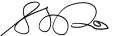 The uncertainty of this radon measurement is ~+/- 10 %. Factors contributing to uncertainty include statistical variations, daily and seasonal variations in radon concentrations, sample collection techniques and operation of the dwelling. Interference with test conditions may influence the test results.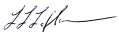 This report may only be transferred to a third party in its entirety. Analytical results relate to the samples AS RECEIVED BY THE LABORATORY. Results shown on this report represent levels of radon gas measured between the dates shown in the room or area of the site identified above as "Property Tested". Incorrect information will affect results. The results may not be construed as either predictive or supportive of measurements conducted in any area of this structure at    any other time. AccuStar Labs, its employees and agents are not responsible for the consequences of any action taken or not taken based upon the results reported or any verbal or written interpretation of the results.NELAC NY 11769NRPP 103216 AL NRSB ARL0017Laboratory Report for:	Property Tested:EPA Method #402-R-92-004Liquid Scintillation NRPP Device Code 8088 NRSB Device Code 12193Peter Schafer c/o Abington Public SchoolsWoodsdale School1071 Washington Street	120 Chestnut StreetAbington  MA	02351	Abington  MA   02351Log NumberDevice NumberTest Exposure Duration:Area TestedResultpCi/L2408307 31360812408308 31360852408309 31360862408310 31360872408311 31360882408312 31360892408313 31360902408314  31360912408315 31360952408316 31360962408317 313609712/10/201812/10/201812/10/201812/10/201812/10/201812/10/201812/10/201812/10/201812/10/201812/10/201812/10/20183:45 pm3:50 pm3:55 pm4:00 pm4:00 pm3:15 pm3:30 pm3:30 pm4:10 pm4:15 pm4:25 pm12/12/2018  4:15 pm12/12/2018  4:15 pm12/12/2018  4:20 pm12/12/2018  4:20 pm12/12/2018  4:25 pm12/12/2018  4:00 pm12/12/2018  4:10 pm12/12/2018  4:24 pm12/12/2018  4:25 pm12/12/2018  4:30 pm12/12/2018  4:35 pmRoom 7Room 8Room 5Room 4Room 3 QA-1 QA-2 QA-3Room 2Room 1Playroom - near storage< 0.4< 0.4< 0.4< 0.4< 0.4< 0.4< 0.4< 0.4< 0.4< 0.4< 0.4Comment:A copy of this report was emailed to lisa.hebert@state.ma.us.Test Performed By: Lisa HebertDistributed by: Dept of Public Health-Western RegionalDate Received: 12/14/2018Date Logged:12/14/2018Date Analyzed: 12/15/2018Date Reported:12/17/2018Disclaimer:Report Reviewed By:  	Report Approved By:  	Shawn Price, Director of Laboratory Operations, AccuStar LabsThe uncertainty of this radon measurement is ~+/- 10 %. Factors contributing to uncertainty include statistical variations, daily and seasonal variations in radon concentrations, sample collection techniques and operation of the dwelling. Interference with test conditions may influence the test results.This report may only be transferred to a third party in its entirety. Analytical results relate to the samples AS RECEIVED BY THE LABORATORY. Results shown on this report represent levels of radon gas measured between the dates shown in the room or area of the site identified above as "Property Tested". Incorrect information will affect results. The results may not be construed as either predictive or supportive of measurements conducted in any area of this structure at    any other time. AccuStar Labs, its employees and agents are not responsible for the consequences of any action taken or not taken based upon the results reported or any verbal or written interpretation of the results.NELAC NY 11769NRPP 103216 AL NRSB ARL0017Laboratory Report for:	Property Tested:EPA Method #402-R-92-004Liquid Scintillation NRPP Device Code 8088 NRSB Device Code 12193Peter Schafer c/o Abington Public SchoolsWoodsdale School1071 Washington Street	120 Chestnut StreetAbington  MA	02351	Abington  MA   02351Log NumberDevice NumberTest Exposure Duration:Area TestedResultpCi/L2408318 31360982408319 31360992408320 31361002408321 31360922408322 31360932408323 31360942408324 31358092408325  31358232408326 31358242408327 31358252408328 313582612/10/201812/10/201812/10/201812/10/201812/10/201812/10/201812/10/201812/10/201812/10/201812/10/201812/10/20184:25 pm4:25 pm4:30 pm4:10 pm4:15 pm4:30 pm4:35 pm4:40 pm4:45 pm4:50 pm4:55 pm12/12/2018  4:35 pm12/12/2018  4:35 pm12/12/2018  4:40 pm12/12/2018  4:25 pm12/12/2018  4:30 pm12/12/2018  4:40 pm12/12/2018  4:45 pm12/12/2018  4:50 pm12/12/2018  4:50 pm12/12/2018  4:55 pm12/12/2018  5:00 pmPlayroom  Playroom - Storage ReceivingQA-4 QA-5 QA-6Receiving Storage Outer Storage Room Custodial Supplies Custodial Office Custodial Storage< 0.40.5< 0.4< 0.4< 0.4< 0.4< 0.40.8< 0.40.4< 0.4Comment:A copy of this report was emailed to lisa.hebert@state.ma.us.Test Performed By: Lisa HebertDistributed by: Dept of Public Health-Western RegionalDate Received: 12/14/2018Date Logged:12/14/2018Date Analyzed: 12/15/2018Date Reported:12/17/2018Disclaimer:Report Reviewed By:  	Report Approved By:  	Shawn Price, Director of Laboratory Operations, AccuStar LabsThe uncertainty of this radon measurement is ~+/- 10 %. Factors contributing to uncertainty include statistical variations, daily and seasonal variations in radon concentrations, sample collection techniques and operation of the dwelling. Interference with test conditions may influence the test results.This report may only be transferred to a third party in its entirety. Analytical results relate to the samples AS RECEIVED BY THE LABORATORY. Results shown on this report represent levels of radon gas measured between the dates shown in the room or area of the site identified above as "Property Tested". Incorrect information will affect results. The results may not be construed as either predictive or supportive of measurements conducted in any area of this structure at    any other time. AccuStar Labs, its employees and agents are not responsible for the consequences of any action taken or not taken based upon the results reported or any verbal or written interpretation of the results.NELAC NY 11769NRPP 103216 AL NRSB ARL0017Laboratory Report for:	Property Tested:EPA Method #402-R-92-004Liquid Scintillation NRPP Device Code 8088 NRSB Device Code 12193Peter Schafer c/o Abington Public SchoolsWoodsdale School1071 Washington Street	120 Chestnut StreetAbington  MA	02351	Abington  MA   02351Log NumberDevice NumberTest Exposure Duration:Area TestedResultpCi/L2408329 31358272408330 31358282408331 31358302408332 31358312408333 31358322408334 31358332408335 31358342408336  31358352408337 31358362408338 31358372408339 313583812/10/201812/10/201812/10/201812/10/201812/10/201812/10/201812/10/201812/10/201812/10/201812/10/201812/10/20184:55 pm5:00 pm5:00 pm5:05 pm5:05 pm5:10 pm5:10 pm5:15 pm5:20 pm5:25 pm5:30 pm12/12/2018  5:00 pm12/12/2018  5:05 pm12/12/2018  5:05 pm12/12/2018  5:10 pm12/12/2018  5:15 pm12/12/2018  5:15 pm12/12/2018  5:15 pm12/12/2018  5:20 pm12/12/2018  5:25 pm12/12/2018  5:35 pm12/12/2018  5:35 pmKitchen - Prep Area Kitchen Storage Kitchen Prep 2 Stage LStage R Cafeteria Storage Cafeteria 1Cafeteria 2LibraryTeachers Lounge Room 15A0.4< 0.4< 0.4< 0.4< 0.40.7< 0.4< 0.4< 0.4< 0.4< 0.4Comment:A copy of this report was emailed to lisa.hebert@state.ma.us.Test Performed By: Lisa HebertDistributed by: Dept of Public Health-Western RegionalDate Received: 12/14/2018Date Logged:12/14/2018Date Analyzed: 12/15/2018Date Reported:12/17/2018Disclaimer:Report Reviewed By:  	Report Approved By:  	Shawn Price, Director of Laboratory Operations, AccuStar LabsThe uncertainty of this radon measurement is ~+/- 10 %. Factors contributing to uncertainty include statistical variations, daily and seasonal variations in radon concentrations, sample collection techniques and operation of the dwelling. Interference with test conditions may influence the test results.This report may only be transferred to a third party in its entirety. Analytical results relate to the samples AS RECEIVED BY THE LABORATORY. Results shown on this report represent levels of radon gas measured between the dates shown in the room or area of the site identified above as "Property Tested". Incorrect information will affect results. The results may not be construed as either predictive or supportive of measurements conducted in any area of this structure at    any other time. AccuStar Labs, its employees and agents are not responsible for the consequences of any action taken or not taken based upon the results reported or any verbal or written interpretation of the results.NELAC NY 11769NRPP 103216 AL NRSB ARL0017Laboratory Report for:	Property Tested:EPA Method #402-R-92-004Liquid Scintillation NRPP Device Code 8088 NRSB Device Code 12193Peter Schafer c/o Abington Public SchoolsWoodsdale School1071 Washington Street	120 Chestnut StreetAbington  MA	02351	Abington  MA   02351Log NumberDevice NumberTest Exposure Duration:Area TestedResultpCi/L2408340 31358392408341 31358402408342 31358412408343 31358422408344 31358432408345 31358452408346 31358442408347  31358462408348 313584712/10/201812/10/201812/10/201812/10/201812/10/201812/10/201812/10/201812/10/201812/10/20185:30 pm4:50 pm4:55 pm4:55 pm5:40 pm5:45 pm5:40 pm5:45 pm5:45 pm12/12/2018  5:40 pm12/12/2018  4:55 pm12/12/2018  5:00 pm12/12/2018  5:40 pm12/12/2018  5:50 pm12/12/2018  5:50 pm12/12/2018  5:50 pm12/12/2018  5:50 pm12/12/2018  5:50 pmRoom 15B QA-7QA-8 QA-9Storage 1 - above library Storage 2 - above library QA-10QA-11QA-12< 0.4< 0.4< 0.4< 0.4< 0.4< 0.4< 0.4< 0.4< 0.4Comment:A copy of this report was emailed to lisa.hebert@state.ma.us.Test Performed By: Lisa HebertDistributed by: Dept of Public Health-Western RegionalDate Received: 12/14/2018Date Logged:12/14/2018Date Analyzed: 12/15/2018Date Reported:12/17/2018Disclaimer:Report Reviewed By:  	Report Approved By:  	Shawn Price, Director of Laboratory Operations, AccuStar LabsThe uncertainty of this radon measurement is ~+/- 10 %. Factors contributing to uncertainty include statistical variations, daily and seasonal variations in radon concentrations, sample collection techniques and operation of the dwelling. Interference with test conditions may influence the test results.This report may only be transferred to a third party in its entirety. Analytical results relate to the samples AS RECEIVED BY THE LABORATORY. Results shown on this report represent levels of radon gas measured between the dates shown in the room or area of the site identified above as "Property Tested". Incorrect information will affect results. The results may not be construed as either predictive or supportive of measurements conducted in any area of this structure at    any other time. AccuStar Labs, its employees and agents are not responsible for the consequences of any action taken or not taken based upon the results reported or any verbal or written interpretation of the results.RADON SCREENING SURVEY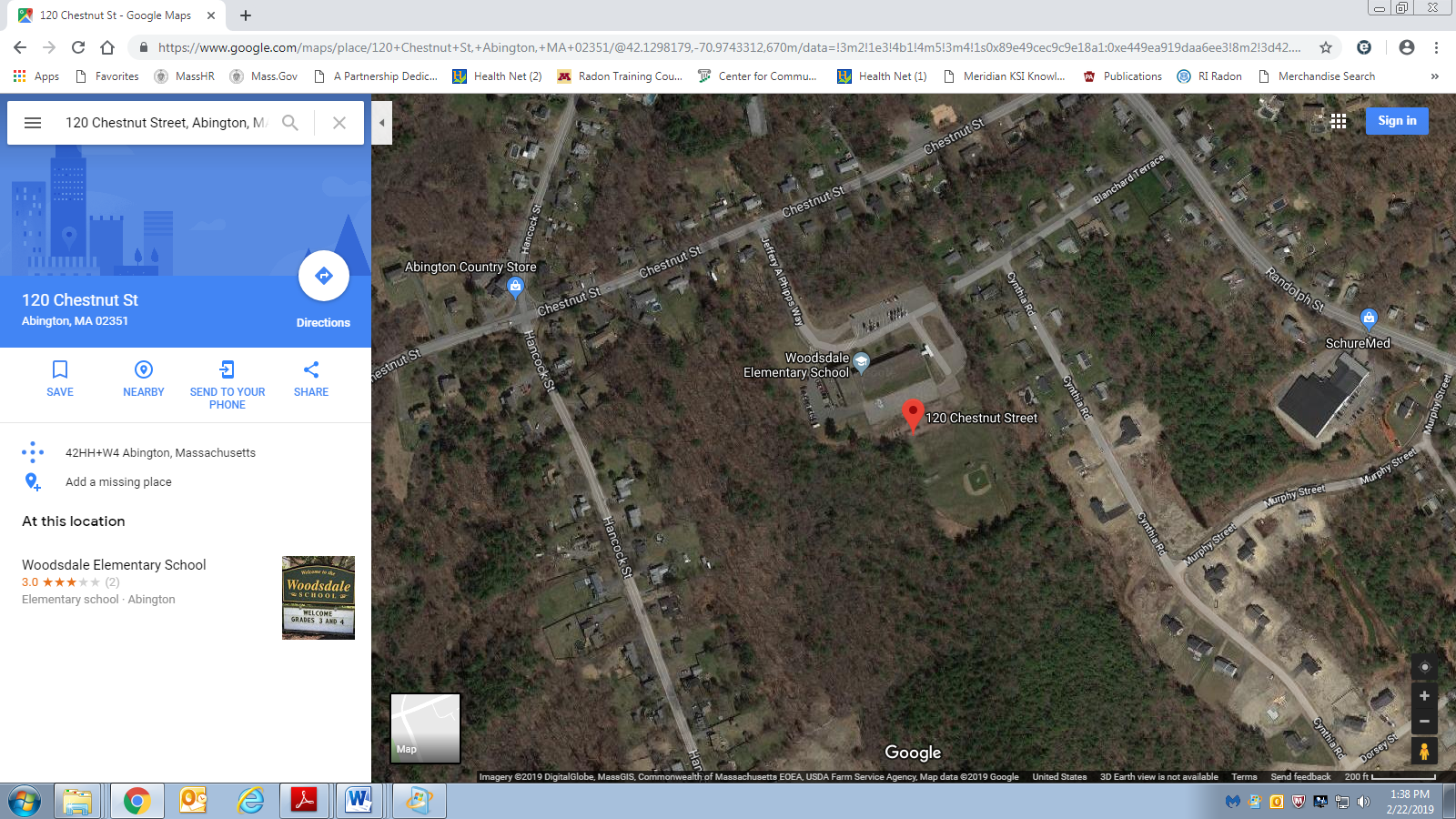 Woodsdale School120 Chestnut StreetAbington, MAPrepared by:Massachusetts Department of Public HealthBureau of Environmental HealthIndoor Air Quality ProgramRadon Assessment UnitApril, 2019Dates of Assessment:12/10/2018 through 12/12/2018Building Name:Woodsdale SchoolAddress:120 Chestnut Street, Abington, MAAssessment Requested by:Abington Public SchoolsMassachusetts Department of Public Health Bureau of Environmental Health (MDPH/BEH) Staff Conducting Assessment:Lisa A. Hébert, Senior Technical Radon Specialist, Indoor Air Quality (IAQ) Program, Radon Unit